Информация об итогах реализации проекта  «Организация мероприятий по обеспечению жильем молодых семей                              на территории Шебекинского городского округа»В реализации проекта проведены следующие мероприятия:	- разработаны и утверждены нормативные правовые акты администрации Шебекинского городского округа;	- предоставлена социальная выплата на приобретение или строительство жилья 15 молодым семьям;	- в целях информирования молодых семей о возможных вариантах улучшения жилищных условий отделом ЗАГС администрации Шебекинского городского округа распространены листовки с информацией о реализации мероприятий по обеспечению жильем молодых семей на территории округа. Листовки вручались новобрачным и молодым родителям, обратившимся                          по вопросу государственной регистрации рождения детей;	- в II - IV кв. 2022 года администрация Шебекинского городского округа опубликовала информацию о реализации мероприятий по обеспечению жильем молодых семей на территории Шебекинского городского округа на официальном сайте органов местного самоуправления Шебекинского городского округа.	Реализация проекта  позволила  организовать и провести мероприятия                      по обеспечению жильем 15 молодых семей на территории Шебекинского городского округа. 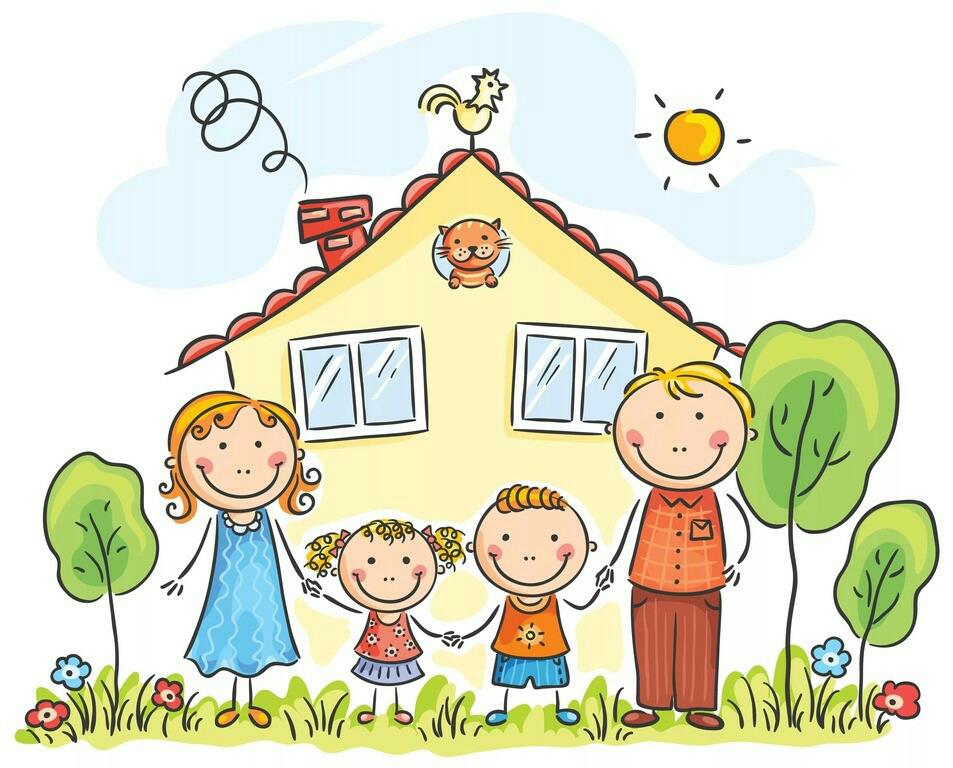 